Привет от ГУГаВ Вичуге сотрудники отдела землеустройства, мониторинга земель, геодезии и картографии Управления Росреестра по Ивановской области нашли грунтовый геодезический знак. На нем ясно читается надпись «ГУГ» - «Государственное управление геодезии». Находка вроде пустяковая, но, если представить, какие испытания могли выпасть на долю этого трудяги со стажем работы 40 лет, поневоле проникнешься теплым чувством уважения к этому маленькому наземному маяку – ориентиру геодезиста. И дело не только в том, что этот рядовой государственной геодезической сети (ГГС) несет бессменную вахту под открытым небом. Главная угроза – граждане вроде чеховского героя из рассказа «Злоумышленник», отвинчивавшего гайки с рельсов железной дороги.Но этот знак уцелел. Удачи тебе, товарищ! 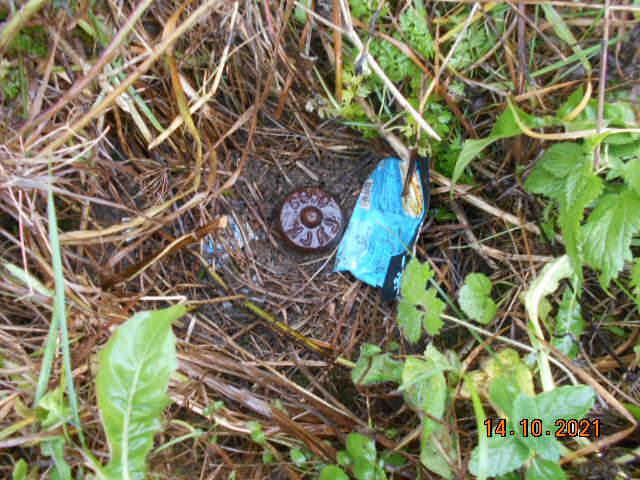 